TẢI ỨNG DỤNG VÀ ĐĂNG KÝLIÊN KẾT NGÂN HÀNGNẠP TIỀN TỪ NGUỒN TIỀN LIÊN KẾTNẠP TIỀN TẠI QUẦY VIETTEL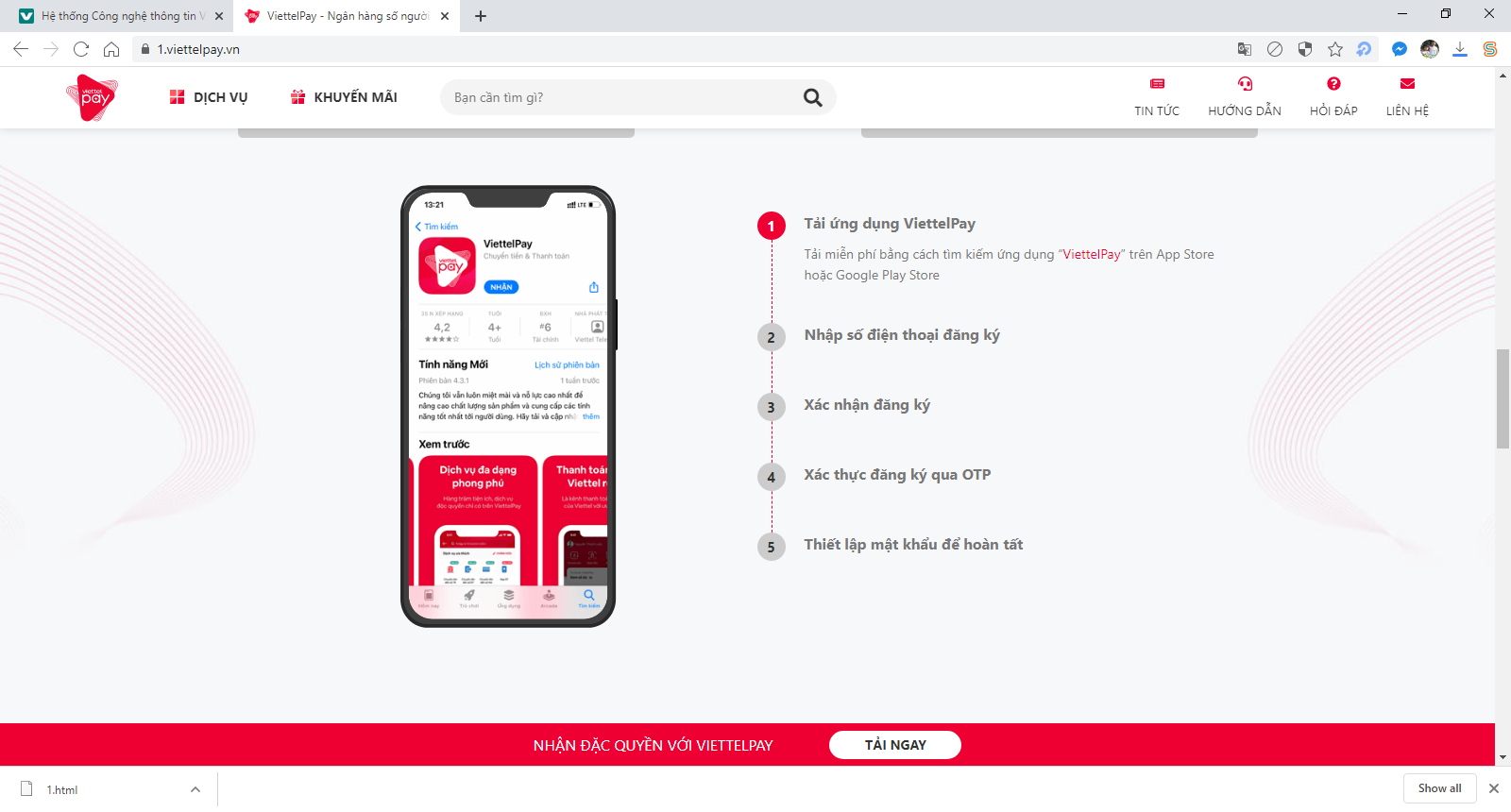 B1: Tải ứng dụng VTpay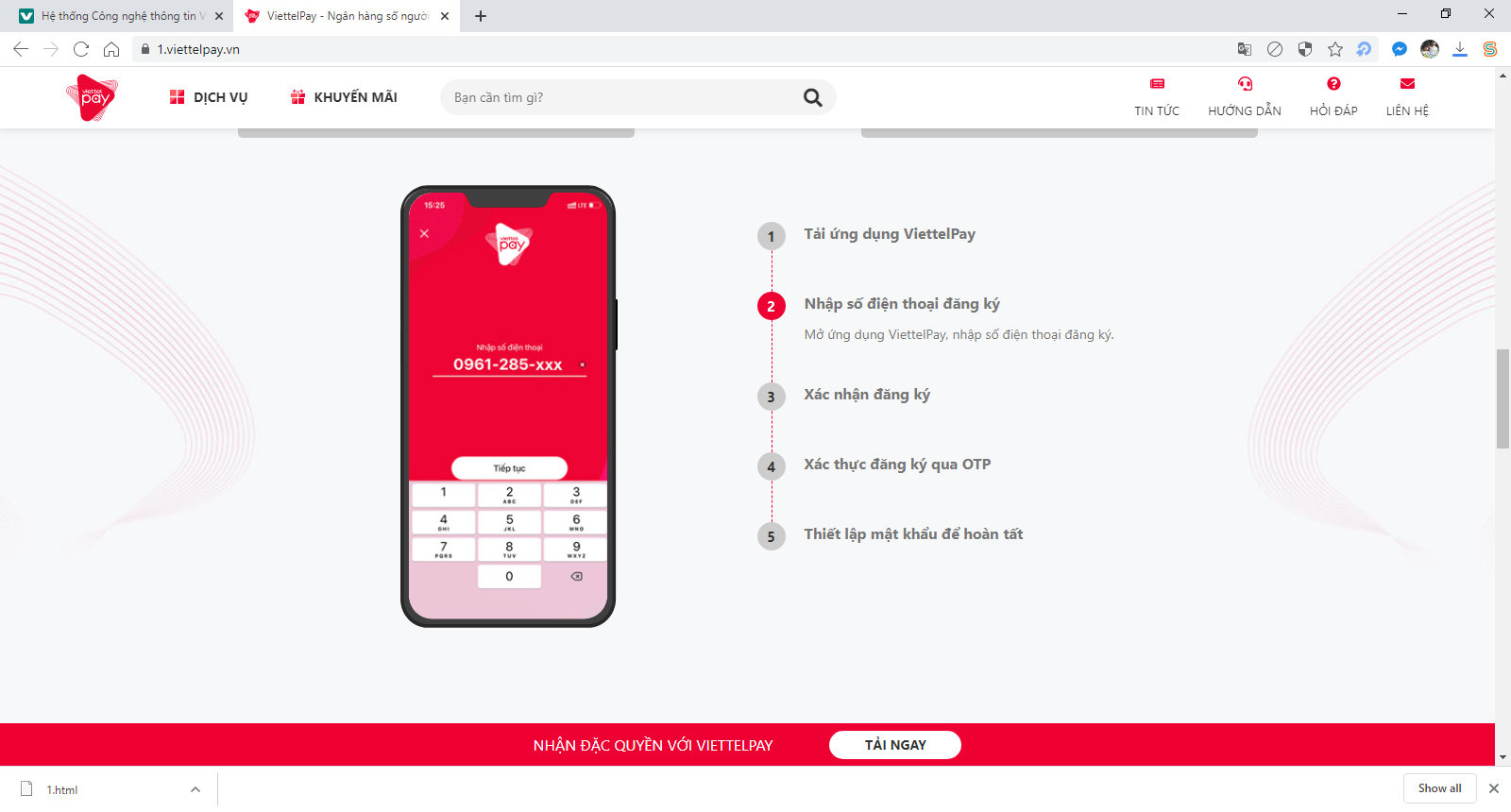 B2: Nhập số ĐT đăng ký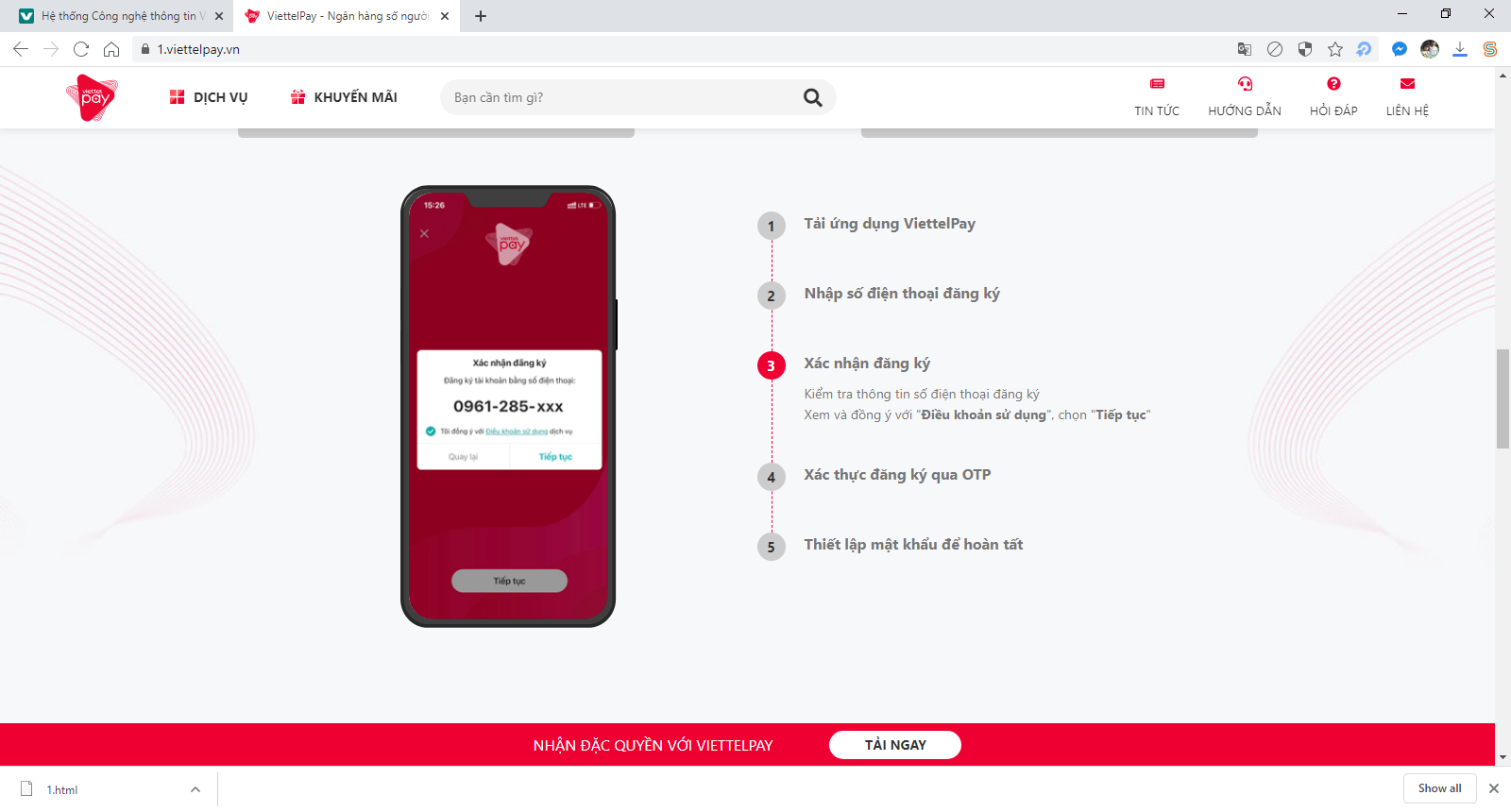 B3: Xác nhận đăng ký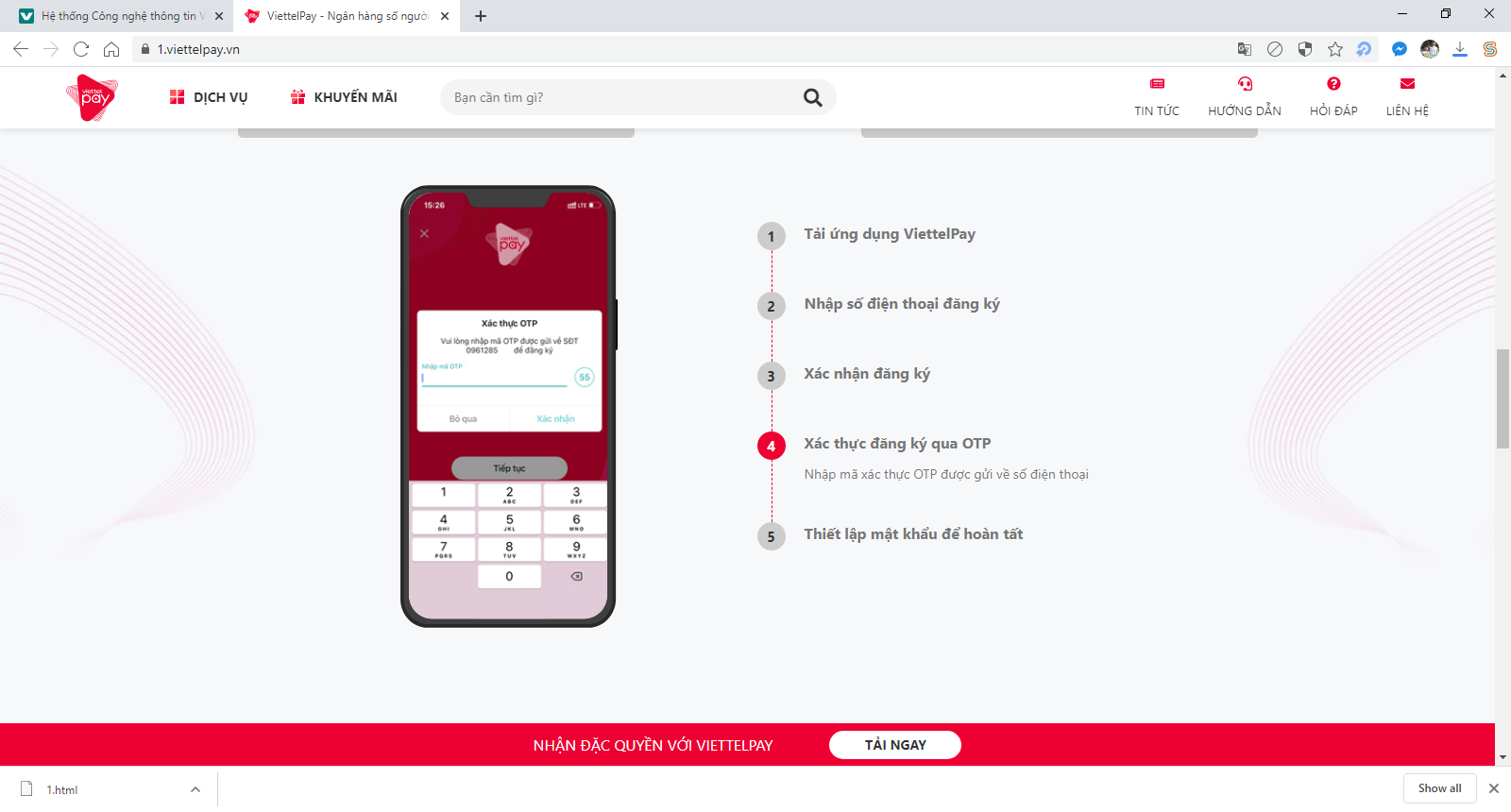 B4: Xác nhận OTP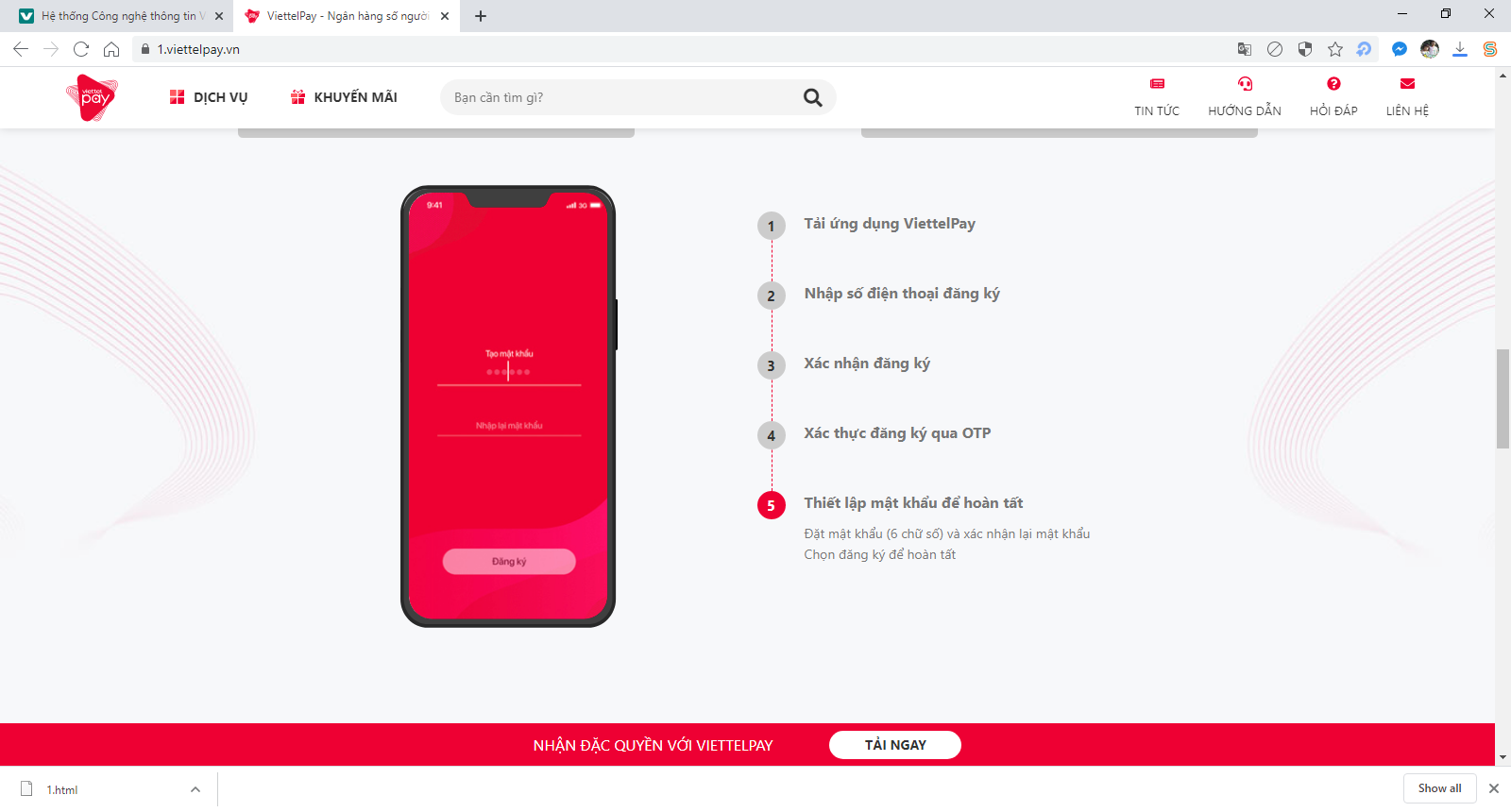 B5: Thiết lập MK để hoàn tất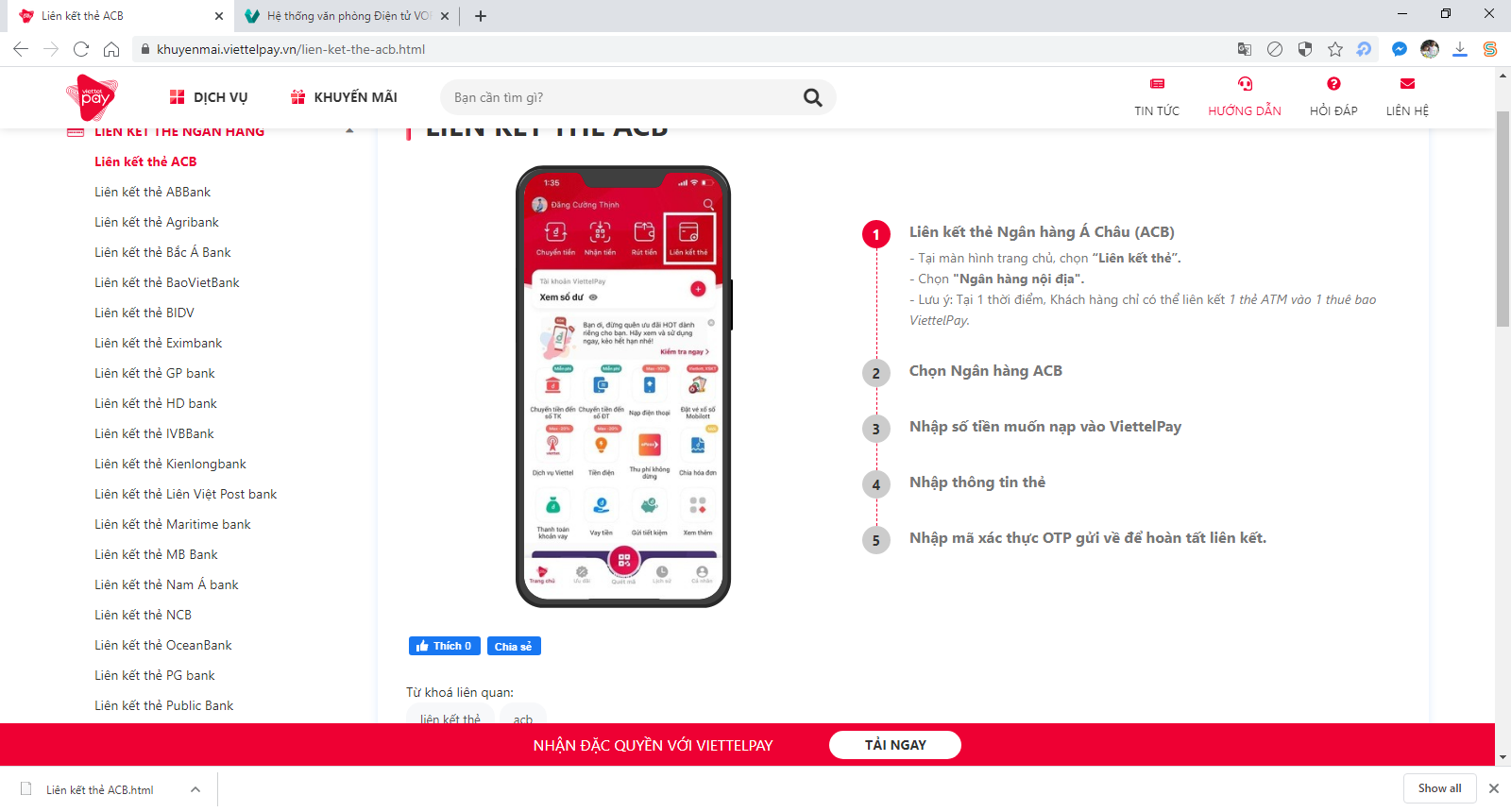 B1: Từ nguồn tiền liên kết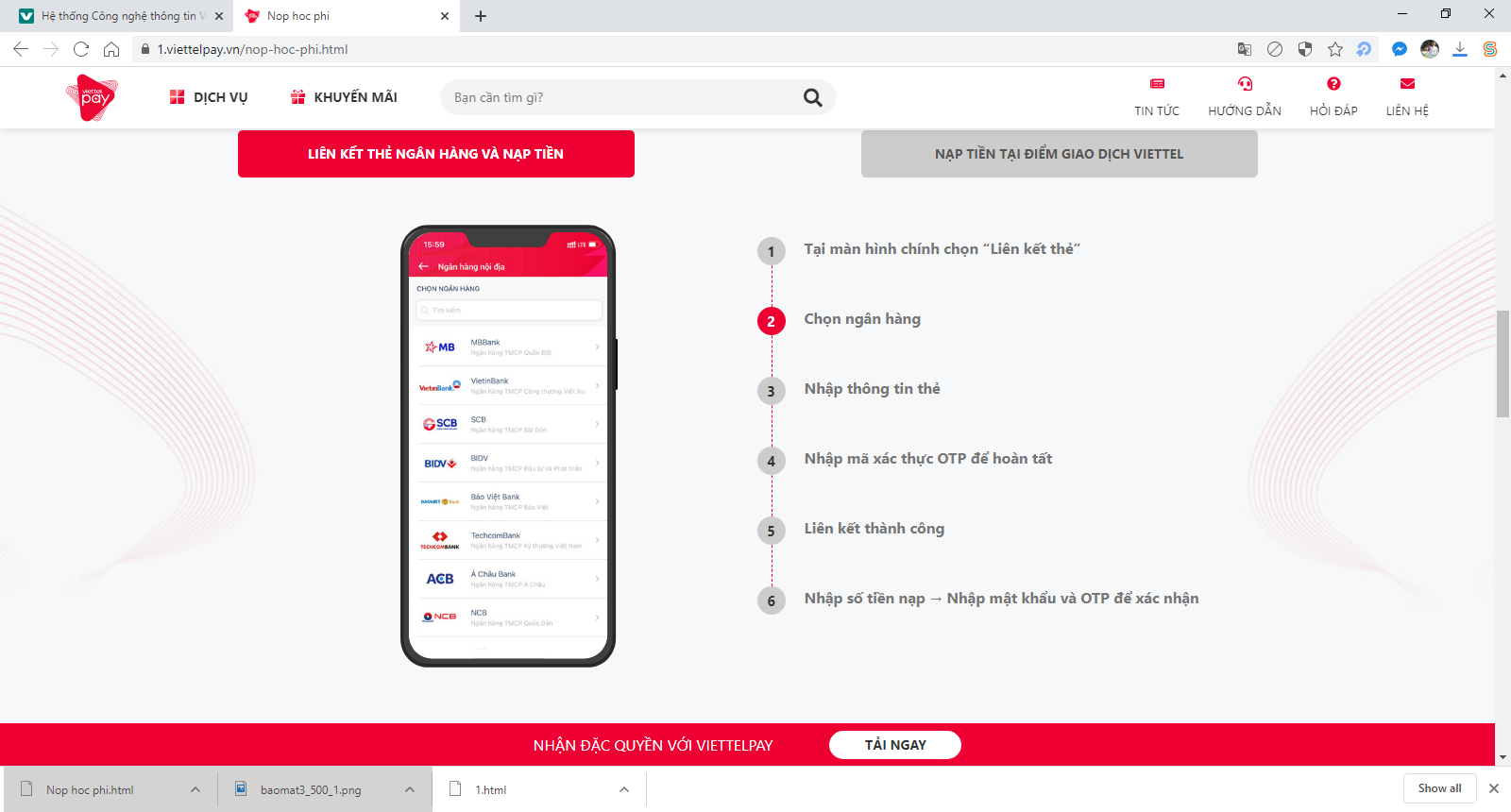 B2: Chọn NH liên kết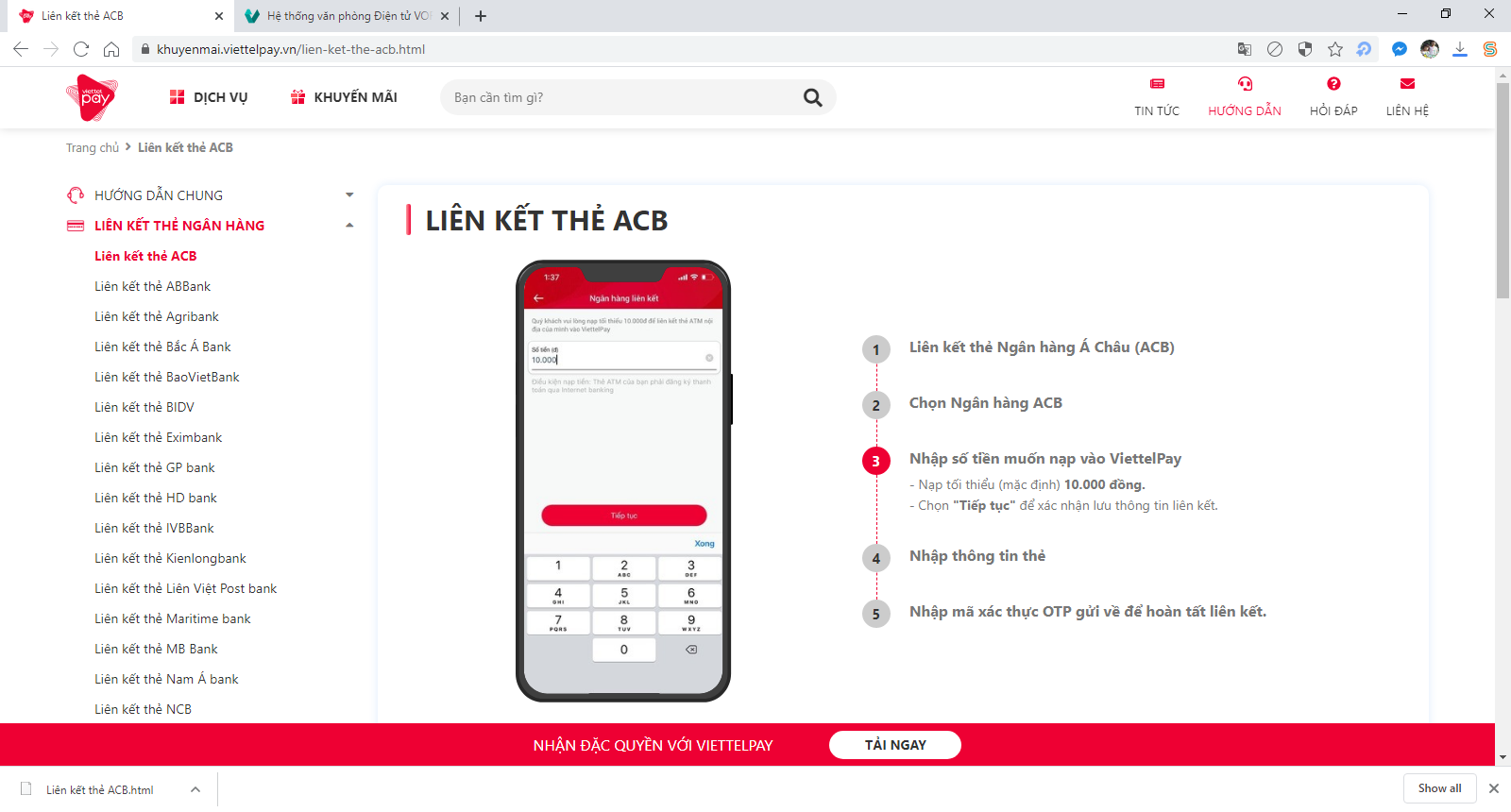 B3: Nhập số tiền muốn nạp vào ViettelPay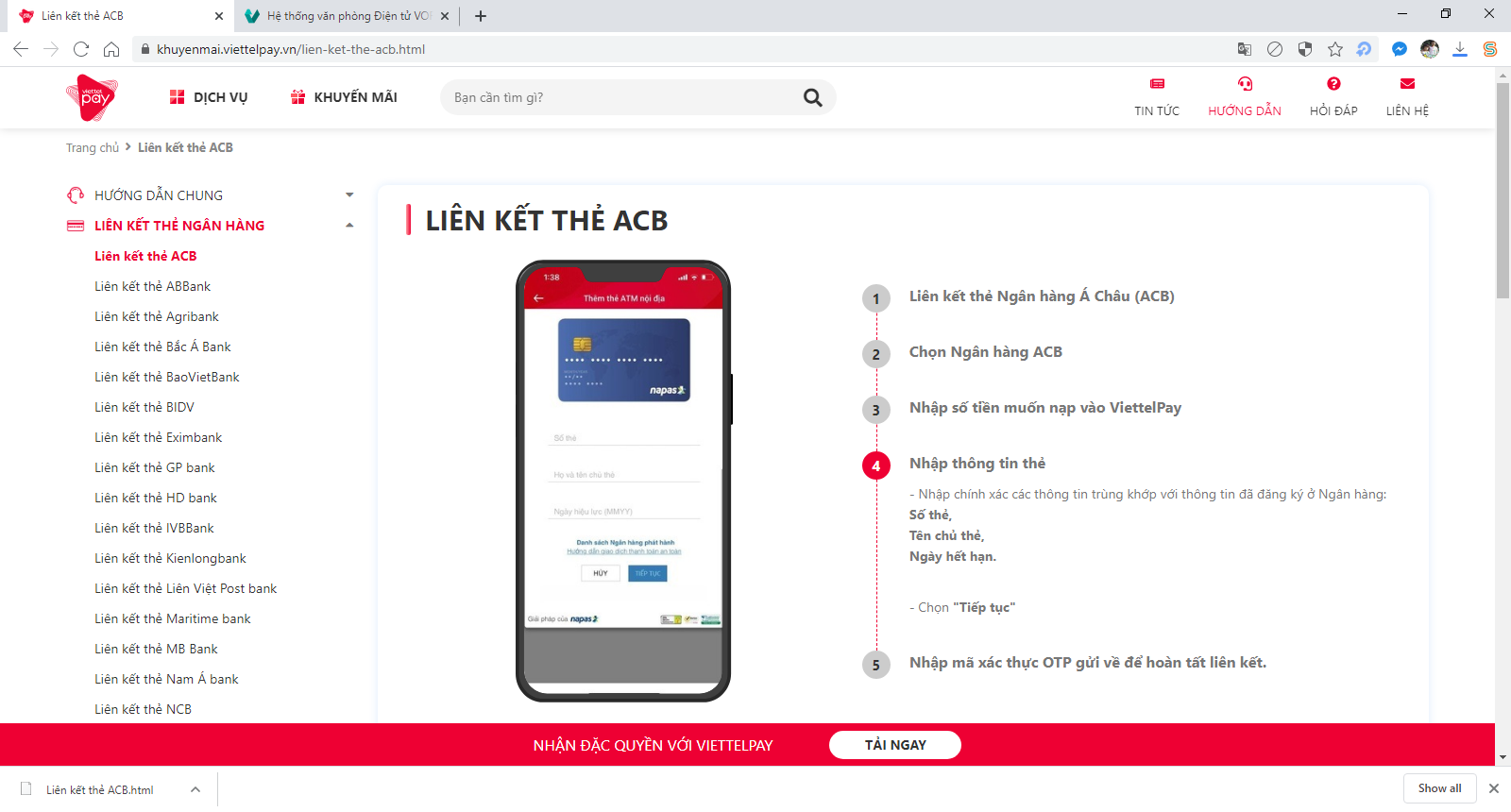 B4: Nhập thông tin thẻ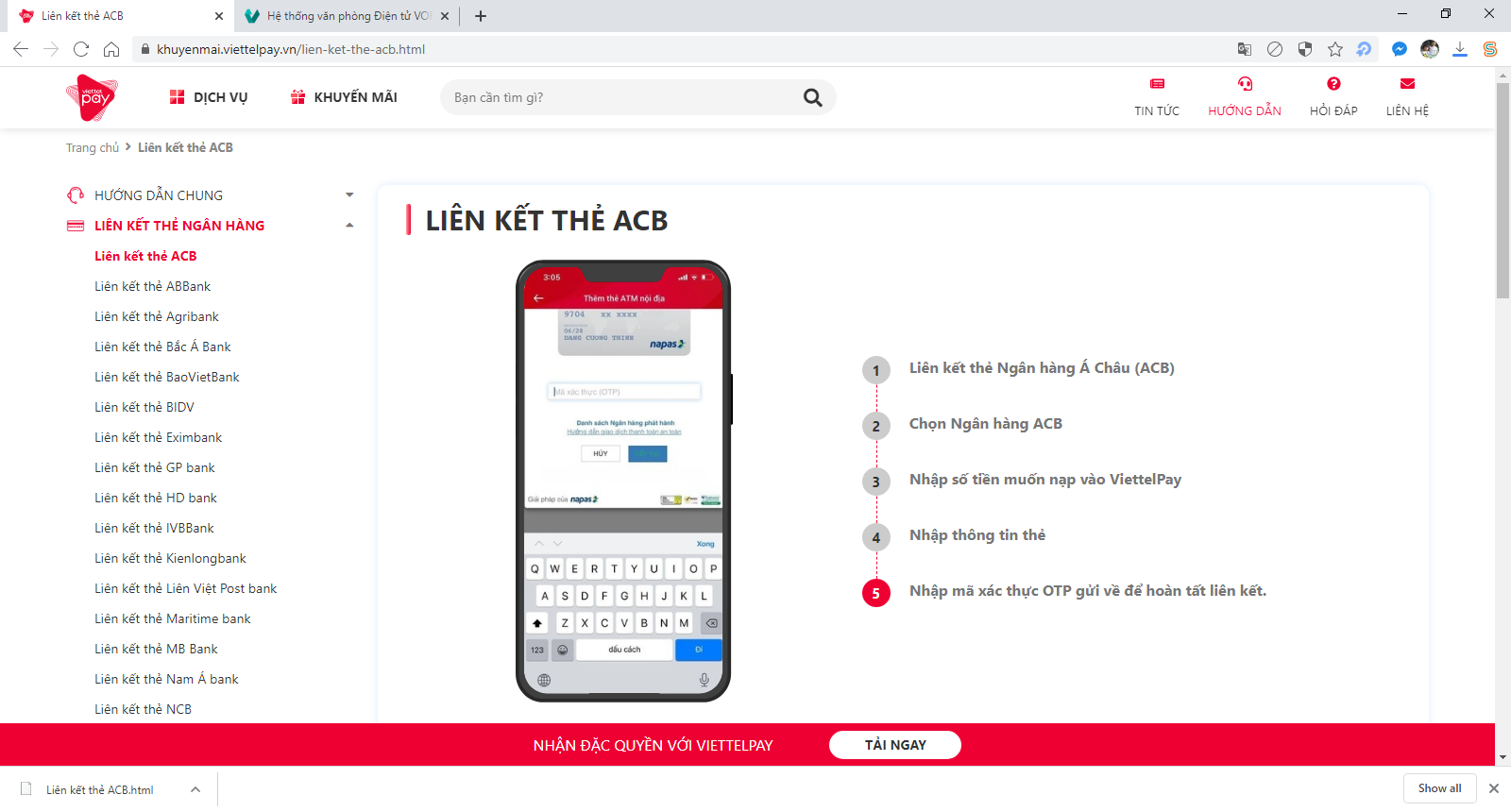 B5: Nhập mã xác thực OTP gửi về để hoàn tất liên kết.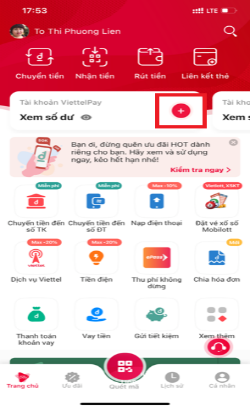 B1: Chọn + để thực hiện nạp tiền từ nguồn tiền liên kết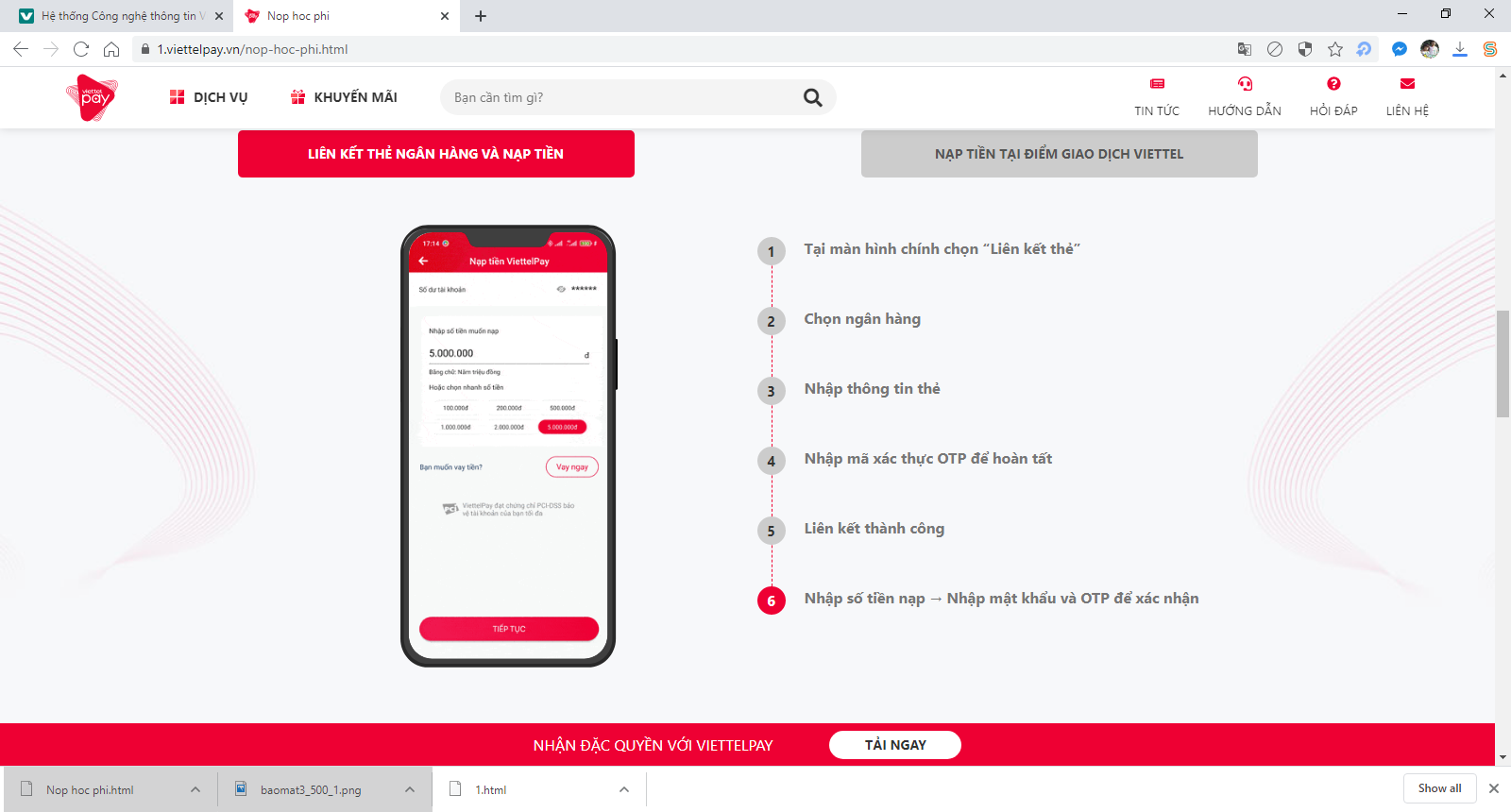 B2: Chọn số tiền cần nạp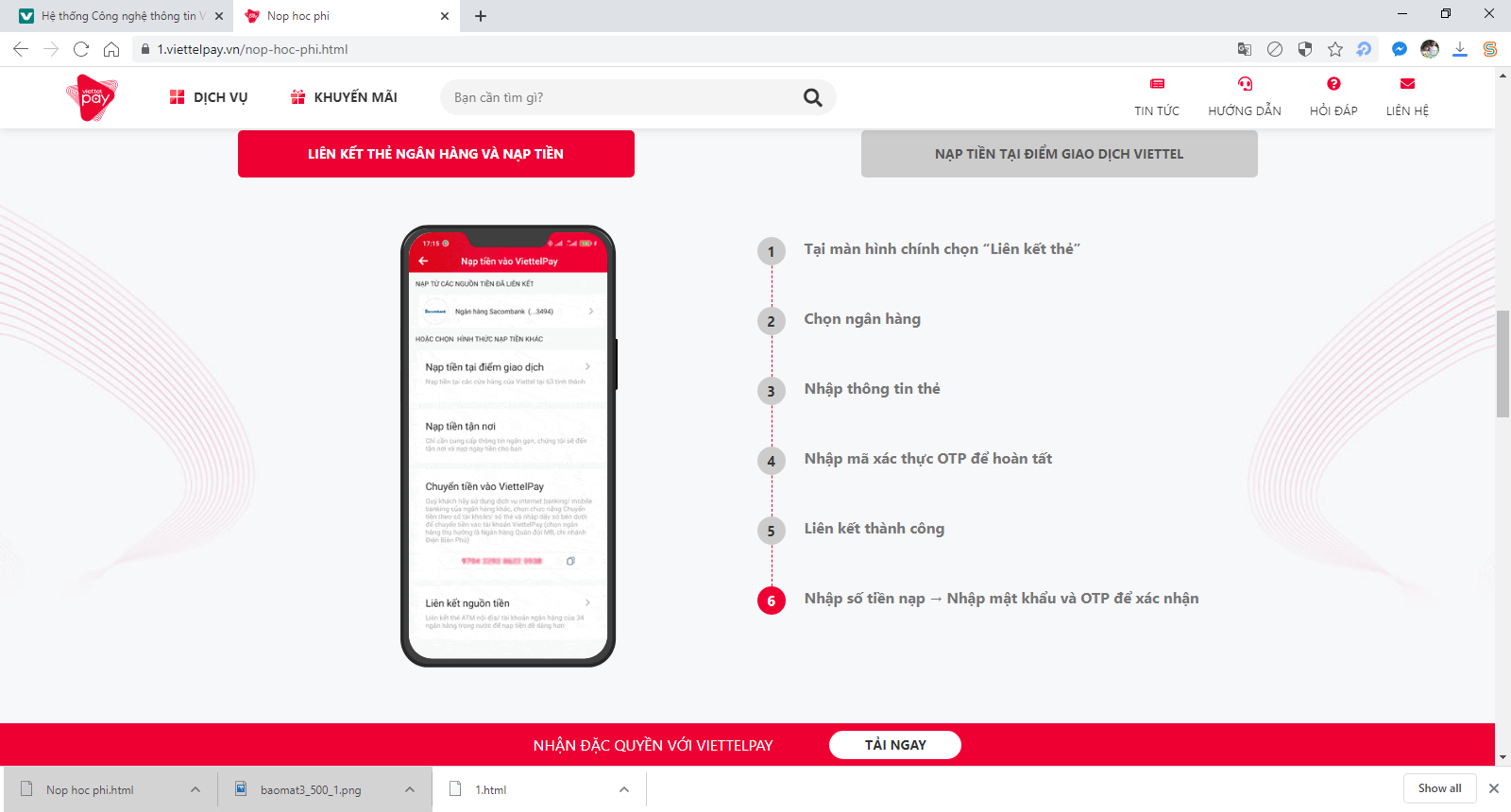 B3: Chọn NH đã liên kết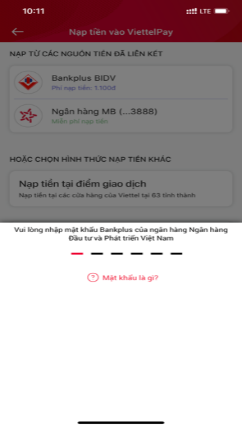 B4: Nhập Mk viettelpay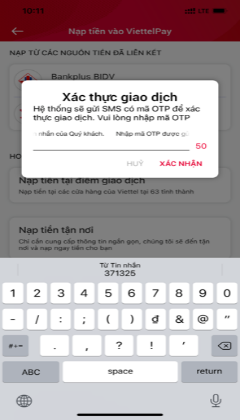 B5: Nhập OTP xác thực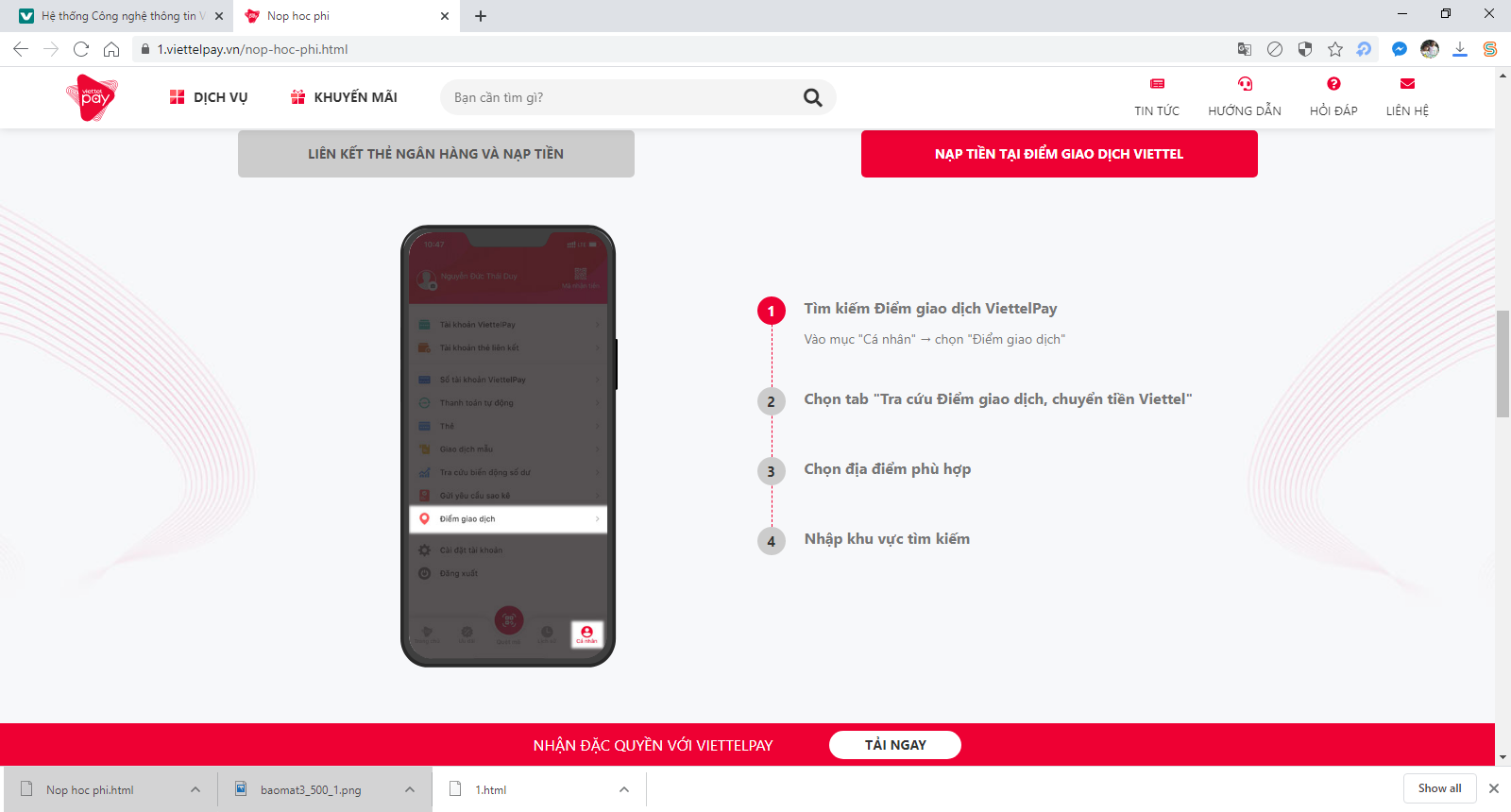 B1: vào mục cá nhân  chọn điểm giao dịch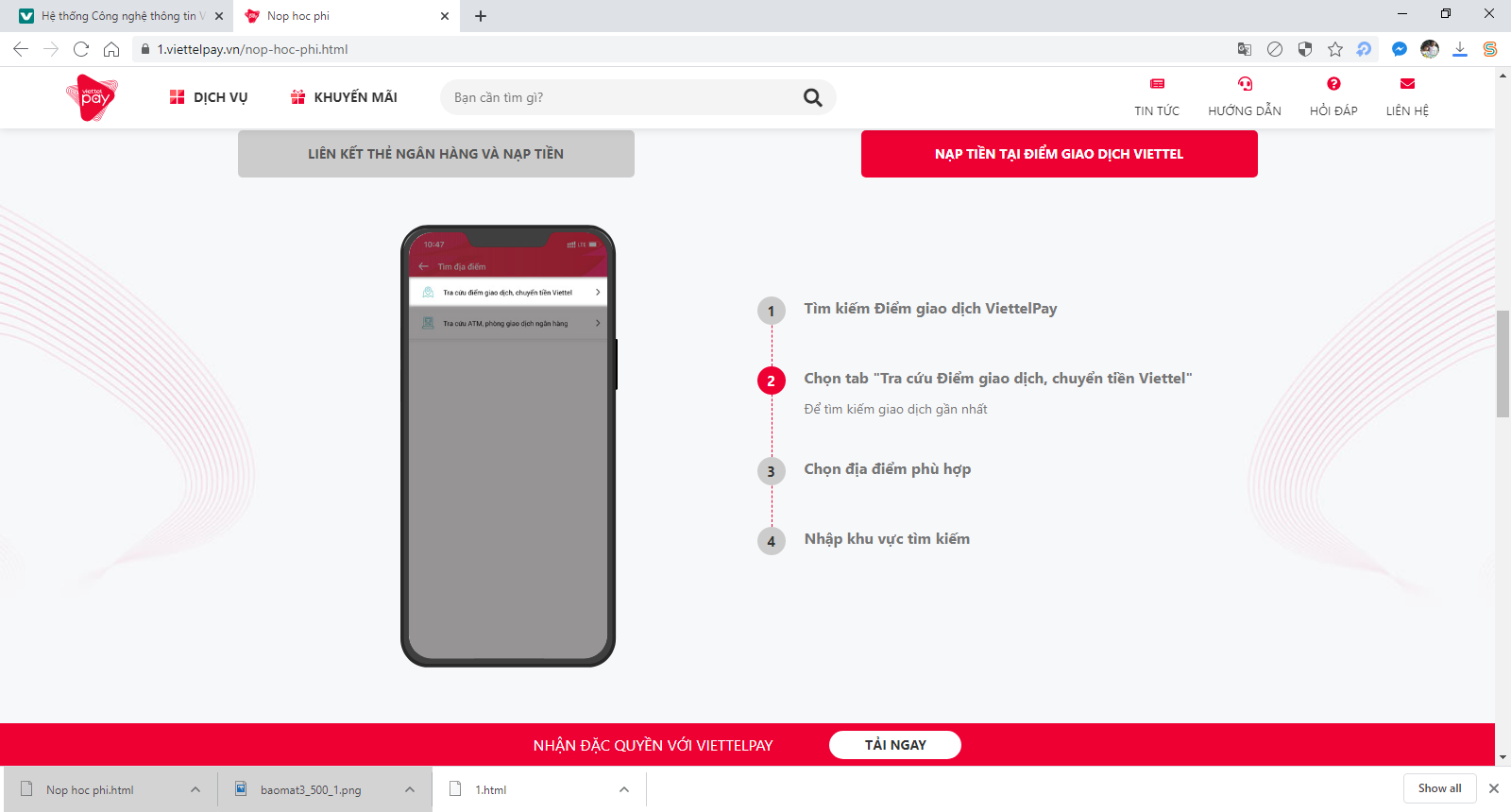 B2: Tra cứu điểm giao dich gần nhất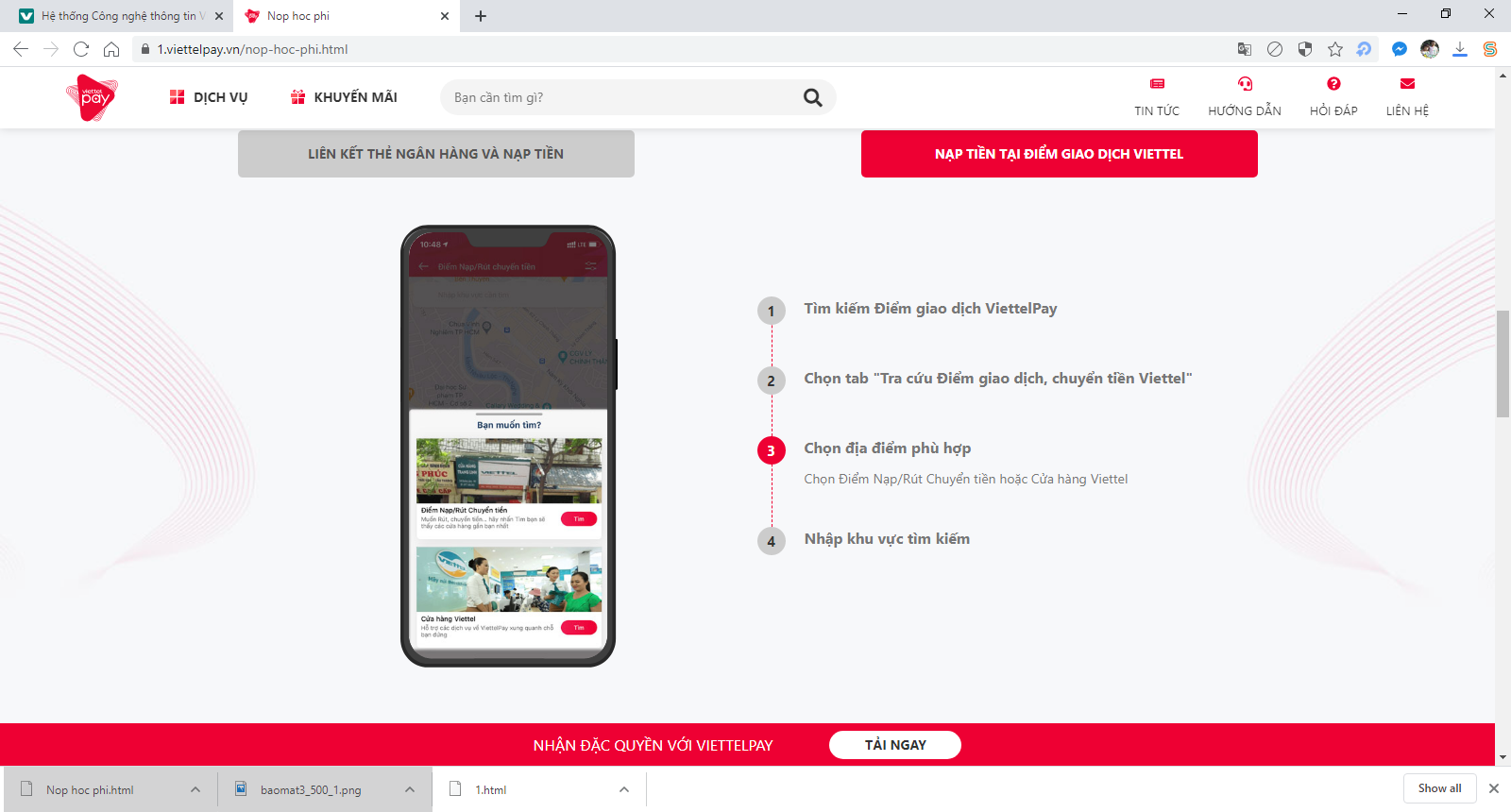 B3: Chọn điểm nạp/ rút tiền phù hợp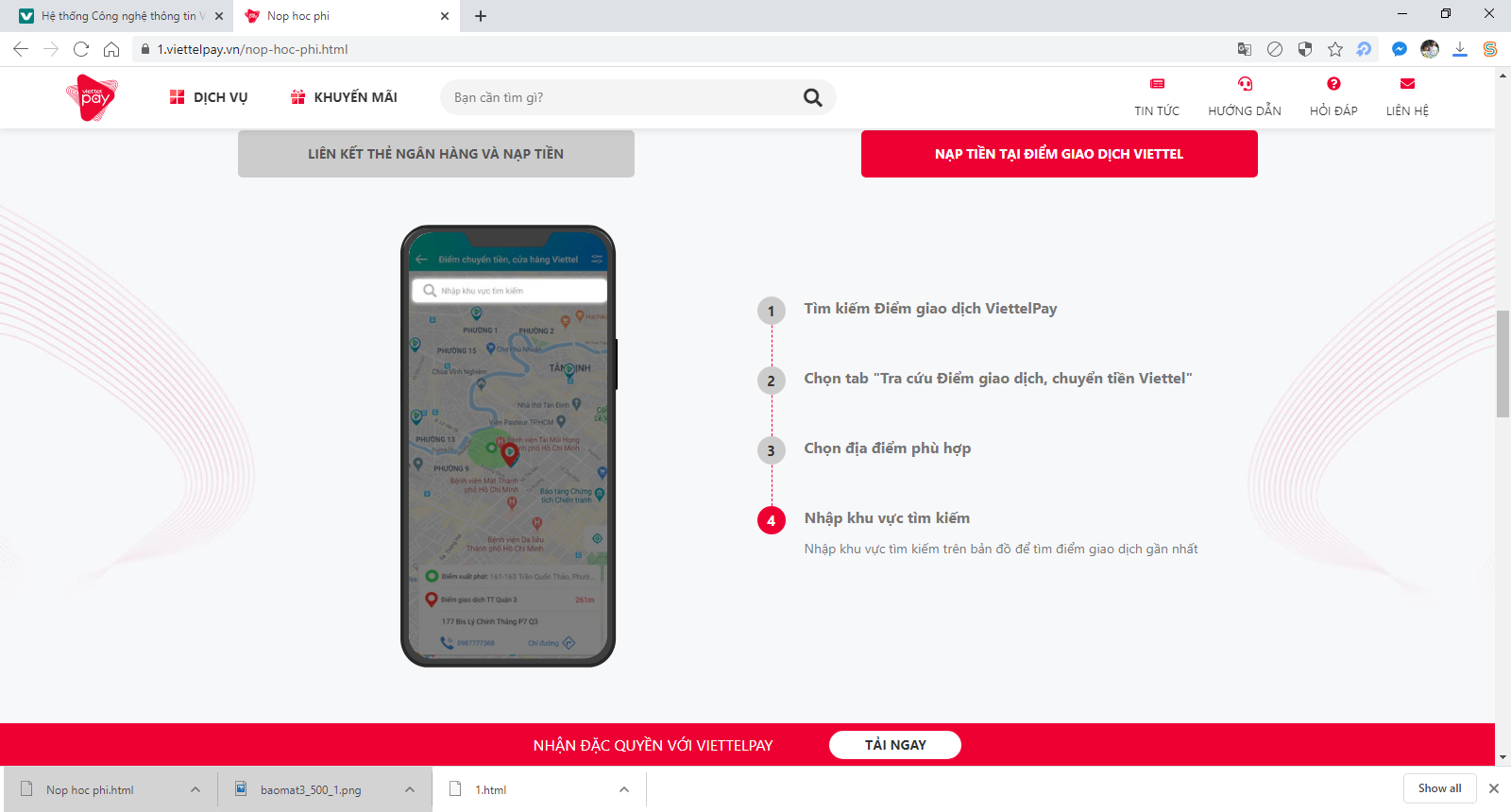 B4: Tìm điểm giao dịch trên bản đồ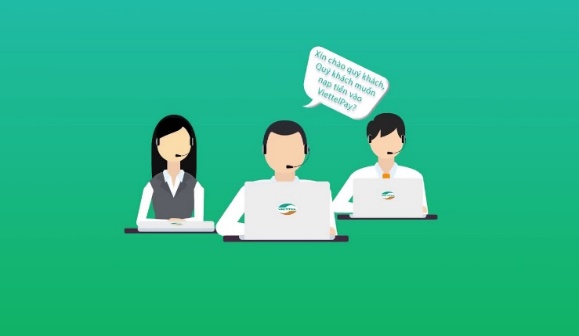 B5: Liên hệ với GGV để được hỗ trợ